Intervención de la delegación de Cuba, en ocasión del examen de Alemania. 30º período de sesiones del Grupo de Trabajo del Examen Periódico Universal del Consejo de Derechos Humanos. Ginebra, 8 de mayo de 2018.Señor PresidenteAgradecemos a la delegación del Alemania la presentación de su informe nacional.Cuba aprecia que si bien se han emprendido acciones para luchar contra el racismo, como la aprobación del Plan Nacional contra este flagelo, se destaca que el Grupo de Trabajo de Expertos sobre los Afrodescendientes expresó su inquietud por la situación de los derechos humanos de los afrodescendientes, cuyas vidas estaban marcadas por el racismo, aunque no se les reconocía oficialmente como grupo particularmente expuesto a este fenómeno.Al mismo tiempo, se destacan las medidas tomadas por el país para lograr la integración de los migrantes a la sociedad, aunque éstas no han sido suficientes para frenar la xenofobia y el discurso de odio dirigidos contra los musulmanes, los refugiados y los migrantes, entre otras minorías.Por estas razones, recomendamos a Alemania:Combatir más decididamente y contener el aumento del racismo, en particular condenando firmemente todas las declaraciones racistas efectuadas por líderes políticos, autoridades y figuras públicas.Imponer medidas disciplinarias firmes y disuasorias a aquellos que usen el discurso de odio y participen en actividades racistas, incluyendo medidas de carácter penal.Muchas gracias.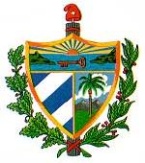 REPUBLICA DE CUBAMisión Permanente ante la Oficina de las Naciones Unidas en Ginebra y los Organismos Internacionales con sede en Suiza